Муниципальное казенное общеобразовательное учреждение«Мококская средняя общеобразовательная школа»МР «Цунтинский район» РДПоложение о приёме обучающихся в школу.1.Общие положения1.1. Настоящее Положение является нормативным правовым актом, регулирующим правила приема, перевода и отчисления обучающихся школы.1.2. Настоящее Положение разработано на основании Закона Российской Федерации «Об образовании» (ст.17, ст.55),Типового положения об общеобразовательном учреждении, санитарно-эпидемиологическими правилами Сан ПиН 2.4.2. 2821-10.2. Прием обучающихся в школу.Общие требованияНастоящее Положение регулирует правила приема обучающихся на трёх ступенях, соответствующих уровням образовательных программ начальное общее, основное общее и среднее (полное) общее образование.2.1. Прием обучающихся в школу осуществляется в соответствии с законами Российской Федерации «Об образовании» от 29.12.2012 № 273-ФЗ,«О гражданстве Российской Федерации» от 31.05.2002 №62-ФЗ, «О беженцах» от 19.02.1993 №45628-1, « О вынужденных переселенцах» 19.02.1993 №14530-1, «О правовом положении иностранных граждан в Российской Федерации» от 25.07.2002 №115-ФЗ, а также Типовым положением об общеобразовательном учреждении, утверждённым постановлением Правительства Российской Федерации от 19.03.2001 №196, Уставом Школы и настоящим Положением.2.2. В школу на ступени начального общего, основного общего, среднего (полного) общего образования принимаются все граждане, имеющие право на получение образования соответствующего уровня.2.3 . Приём и обучение граждан в Школе является бесплатным.2.4. Приём иностранных граждан, лиц без гражданства, детей из семей беженцев и вынужденных переселенцев осуществляется на общих основаниях.2.5.Регистрация граждан Российской Федерации по месту пребывания и по месту жительства в пределах Российской Федерации или отсутствие таковой не являются основанием для отказа в приёме для обучения в Школе.2.6.Основанием приёма несовершеннолетних граждан в Школу является заявление родителей (законных представителей). К заявлению прилагаются документы, установленные настоящим Положением.2.7.Зачисление граждан в Школу оформляется приказом директора школы, производится ознакомление родителей (законных представителей) с Уставом, лицензией на право ведения образовательной деятельности, свидетельством о государственной аккредитации, основными образовательными программами и другими документами, регламентирующими организацию образовательного процесса в Школе.2.8. Школа обеспечивает прием всех детей, проживающих на соответствующей территории ОУ. Детям, не проживающим на данной территории, может быть отказано в приеме только по причине отсутствия свободных мест в классе.3.Прием детей в первый класс.3.1. В первый класс принимаются дети, достигшие к 1 сентября учебного года возраста не менее 6 лет 6 месяцев при отсутствии противопоказаний по состоянию здоровья, но не позже достижения ими возраста 8 лет.3.2. Приём детей в первый класс Школы проводится по предоставлению следующих документов:- заявление родителей (законных представителей);- ксерокопия свидетельства о рождении;- медицинская справка о состоянии здоровья ребёнка.Администрация Школы при приёме заявления обязана ознакомиться с документами, удостоверяющими личность заявителя, для установления факта родственных отношений и полномочий законного представителя.3.3. По заявлению родителей (законных представителей) учредитель вправе разрешить прием детей в учреждение для обучения в более раннем или более позднем возрасте.3.4. Приём заявлений о зачислении в первый класс школы проводится с 1 апреля по 31 августа текущего года.3.5. В первый класс Школы зачисляются все дети, достигшие школьного возраста, независимо от уровня их подготовки.3.6.При приеме в первый класс Школы не допускается проведение испытаний (экзаменов, тестирования, собеседований и т.п.), направленных на выявление уровня знаний ребенка по различным учебным дисциплинам и предметам.3.7. После окончания приема заявлений зачисление в Школу оформляется приказом директора школы не позднее 31 августа текущего года и доводится до сведения родителей (законных представителей).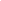 4.Прием обучающихся во 2-9 классы4.1.Во 2-9 классы Школы принимаются дети по заявлению родителей (законных представителей) в связи с переездом на новое место жительства, в связи с переходом из другого общеобразовательного учреждения и др., при наличии свободных мест в Школе.4.2.Для зачисления во 2-9 классы родители (законные представители) предъявляют в Школу заявление о приеме, медицинскую карту ребенка, копию свидетельства о рождении ребенка, личное дело обучающегося с годовыми оценками, заверенное печатью учреждения, в котором он обучался ранее, ведомость текущих оценок (при переходе обучающегося в течение учебного года).5. Перевод обучающихся из одного общеобразовательного учреждения в другое5.1. Перевод обучающихся из общеобразовательных учреждений осуществляется в соответствии с Законом Российской Федерации «Об образовании» и «Типовым положением об общеобразовательном учреждении».5.2. Обучающиеся могут быть переведены в другие общеобразовательные учреждения в следующих случаях:·в связи с переменой места жительства;·в связи с переходом в общеобразовательное учреждение, реализующее другие виды образовательных программ;·по рекомендации ПМПК в связи с состоянием здоровья обучающегося;· по решению суда в связи с девиантным (общественно-опасным) поведением обучающегося.5.3. Обучающийся может перейти в другое общеобразовательное учреждение в течение всего учебного года.5.4. По рекомендации ПМПК при согласии родителей (законных представителей) обучающийся может быть переведён в коррекционное общеобразовательное учреждение, класс компенсирующего обучения, обеспечивающие его обучение, воспитание, социальную адаптацию и интеграцию в обществе, на индивидуальное обучение в сроки, рекомендованные комиссией.5.5. Перевод по решению суда в связи с девиантным (общественно - опасным) поведением производится в установленном законом порядке на основании решения суда.5.6. При переводе родителям (законным представителям) выдаются документы, которые они обязаны представить в образовательное учреждение- личное дело;- табель успеваемости;- медицинская карта.5.7. Школа, приняв обучающегося по переводу, оформляет его зачисление приказом директора школы.6.Прием обучающихся в 10-11 классы.6.1.В 10-11 классы Школы принимаются дети по заявлению для продолжения обучения, а также в связи с переездом на новое место жительства, в связи с переходом из другого общеобразовательного учреждения и др., при наличии свободных мест в Школе.6.2.Для зачисления в 10-11 классы обучающиеся предъявляют в Школу заявление о приеме в профильный (в соответствии с Положением о профильном классе) или общеобразовательный класс, сертификат прививок, медицинскую карту, аттестат об основном образовании, ведомость текущих оценок (при переходе обучающегося в течение учебного года).7. Комплектование контингента, перевод и отчисление обучающихся7.1. Комплектование контингента обучающихся в классные коллективы, перемещение из одного класса в другой является компетенцией Школы.
7.2. Перевод обучающихся в следующий класс производится в случае успешного освоения программы текущего учебного года.
7.3. Обучающиеся, имеющие по итогам учебного года академическую задолженность по одному предмету, переводятся в следующий класс условно. Обучающиеся обязаны ликвидировать академическую задолженность в течение следующего учебного года, Школа обязана создать условия обучающимся для ликвидации этой задолженности и обеспечить контроль за своевременностью ее ликвидации.
7.4. Обучающиеся на ступенях начального общего и основного общего образования, не освоившие образовательные программы учебного года и имеющие академическую задолженность по двум и более предметам или условно переведенные в следующий класс и не ликвидировавшие академической задолженности по одному предмету, по усмотрению родителей (законных представителей) оставляются на повторное обучение или продолжают получать образование в иных формах.
7.5. Перевод обучающегося производится по решению Педагогического совета.
7.6. Обучающиеся, не освоившие общеобразовательную программу предыдущего уровня, не допускаются к обучению на следующей ступени общего образования.7.7. Обучающийся, выбывающий из Школы, отчисляется из неё.Отчисление обучающихся из школы осуществляется на основании:- в связи с завершением обучающимся основного общего, среднего (полного) общего образования с выдачей документа государственного образца о соответствующем уровне образования;- заявления родителей (законных представителей) в связи с переходом в другое образовательное учреждение, а также в связи со сменой места жительства. В этом случае родители (законные представители) должны предоставить:-справку, подтверждающую прием обучающегося в другое образовательное учреждение;- заявления родителей (законных представителей), решения педагогического совета, решения комиссии по делам несовершеннолетних и защите их прав- решения педагогического совета Школы и копии приговора суда об осуждении обучающегося и направлении его в исправительно –трудовое учреждение или воспитательно-трудовую колонию;- заявления обучающегося, достигшего возраста восемнадцати лет, и решения педагогического совета.7.8. Родителям (законным представителям) обучающегося выдают личное дело, медицинские документы, документ об уровне образования или уровне усвоения обучающимся соответствующей образовательной программы Школы, заверенное подписью директора и печатью Школы.
7.9. По согласию родителей (законных представителей), комиссии по делам несовершеннолетних и защите их прав обучающийся, достигший возраста пятнадцати лет, может оставить Школу до получения им основного общего
образования.
7.10. По решению педагогического совета школы за совершенные неоднократно грубые нарушения Устава Школы допускается исключение из Школы обучающихся, достигших возраста пятнадцати лет. Исключение обучающегося из Школы применяется, если меры воспитательного характера не дали результата и дальнейшее пребывание обучающегося в Школе оказывает отрицательное влияние на других обучающихся, нарушает их права и права работников Школы, а также нормальное функционирование Школы. Решение об исключении обучающегося, не получившего общего образования, принимается с учетом мнения его родителей (законных представителей) и с согласия комиссии по делам несовершеннолетних и защите их прав.
7.11. Решение об исключении детей-сирот и детей, оставшихся без попечения родителей, принимается с согласия комиссии по делам несовершеннолетних и защите их прав и органа опеки и попечительства.
7.12. Школа незамедлительно обязана проинформировать об отчислении обучающегося из Школы его родителей (законных представителей)7.13. Отчисление обучающегося из Школы во всех случаях оформляется приказом директора. В приказе указываются фамилия, имя, отчество отчисляемого и основания для отчисления.7.14. Приказ директора школы об отчислении обучающихся, незамедлительно доводится до сведения их родителей (законных представителей) под роспись.РАССМОТРЕНОПротокол педагогического совета№ _________________УТВЕРЖДАЮПриказ __________________Директор школы____________ М.А.Абдулаев